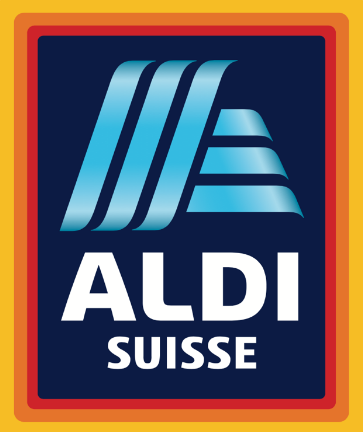 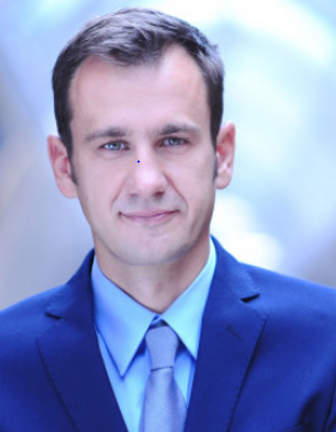 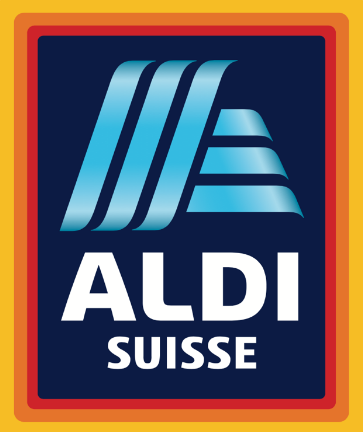 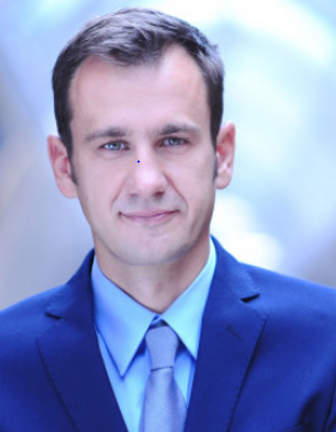 	Adresse: 		Musterstrasse 1a, 7000 Chur	Geburtstag: 	01.01.1980	Zivilstand: 	verheiratet, drei Kinder	Heimatort: 	Davos	Telefon: 		079 123 45 67	E-Mail: 		alex.muster@bluewin.chBerufliche Stationen08.2015 – Heute	HR Leiter mit Einzelprokura	Migros, Hauptsitz Schweiz in BernEntwicklung der HR Strategie in Abstimmung mit der Gesamtstrategie des UnternehmensFormulierung der HR Politik und deren TeilpolitikenPositive Mitgestaltung der FirmenkulturBildung01.2012 – 12.2014	eidg. dipl. Leiter Human Resources	Juventus, Bern01.1999 – 12.2001	HR Fachmann mit eidg. Fachausweis	Akad, ZürichErfolge2015 – heute	Unterstützung und Beratung der LinienchefsLorem ipsum dolor sit amet, consetetur sadipscingSed diam nonumy eirmod tempor invidunt ut laboreDolore magna. Lorem ipsum dolor sit ametEigenschaften und KompetenzenLorem ipsum dolor sit ametansetetur sadipscing elitr Sed diam nonumy eirmodInvidunt ut labore et dolore magnaSprachkenntnisseDeutsch:	MutterspracheEnglisch schriftlich:	Gute BerufskenntnisseEnglisch mündlich:	Sehr gute Berufskenntnisse	Cambridge First Certificate, LondonIT KenntnisseMS Word und Excel:	Sehr gute KenntnisseMS Powerpoint:	Gute KenntnisseSAP/R3:	HR-Modul sehr gute KenntnisseAusserberufliches Engagement2016 – Heute	Prüfungsexperte beim Lehrgang HR Fachmann	AKAD, ZürichInteressenLorem ipsum dolor sit amet, consetetur sadipscing elitrsed diam nonumy eirmod tempor invidunt ut labore et dolore magna. Lorem ipsum dolor sit amet.